Release 18. 4Ny funktionalitet är- Utskrift av målnivåer till bild eller pdf.. Exporten innehåller tabell, diagram samt information om målnivån. - Nytt urval som visar ålder 18-80 år, samt över 80 år-  ”Pluppar” med kryss som indikerar bortfall på mer än 25% på en målnivå.- Utskrift av registreringsöversikt till excel eller pdf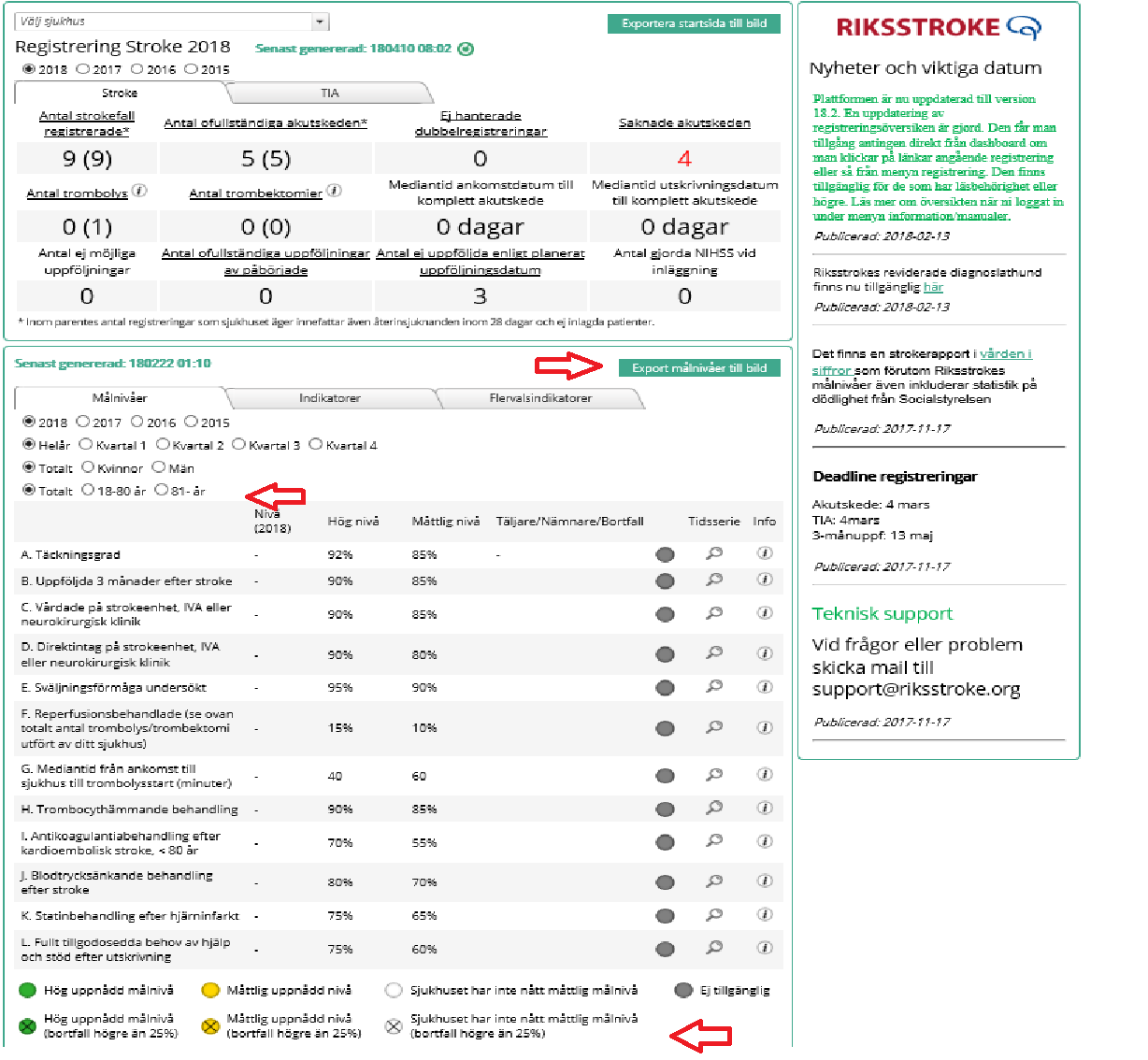 